10 consejos de Steve Jobs para emprendedores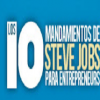 Como se sabe, Steven Paul Jobs, mejor conocido como Steve Jobs y co-fundador de Apple -la marca “más valiosa de la historia”-, fue uno de los empresarios más influyentes de la industria tecnológica e informática que, gracias a sus “ideas visionarias” en el campo de los ordenadores, contenido digitales y telefonía móvil revolucionó los mercados en este sentido y modificó los hábitos de consumo de millones de personas durante más de cuatro décadas.Desde su muerte, hace poco menos de un año atrás, son muchos los reportes que indican algunas de las lecciones que se pueden aprender de este “magnate tecnológico”.En este sentido, la compañía Fontacto.com, ha diseñado una curiosa infogafía en la que resume -con un toque de humor- los diez mandamientos que Steve Jobs “ha dejado” para los emprendedores:1.-Hacer lo que te apasionaLa única manera de hacer bien un trabajo -sea el que sea- es amando lo que haces. Si todavía no o has encontrado, sigue buscando y no desesperes.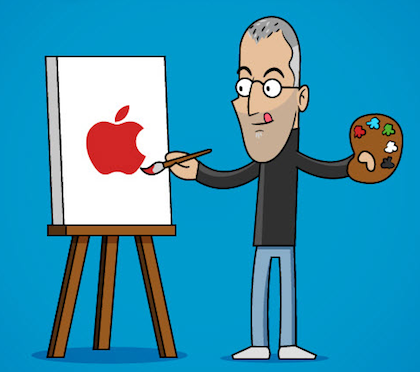 2.-Seguir tu intuiciónHaz las cosas que te gustan, te atraen y sobre las que tengas un buen presentimiento, aunque de momento no sepas porque te hacen reaccionar así. No te cortes las alas, sigue tu intuición.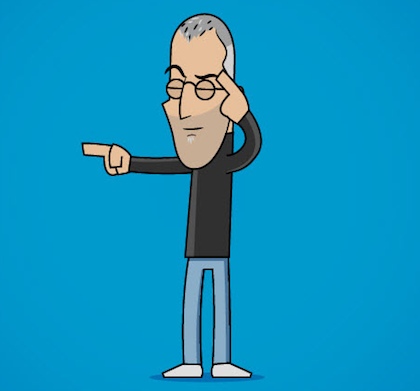 3.-Investigar, observar y aprenderEs importante conocer las debilidades, oportunidades y fortalezas del mercado en el que se pretende incursionar, identificar y seguir a la competencia, investigarla y aprender de ella.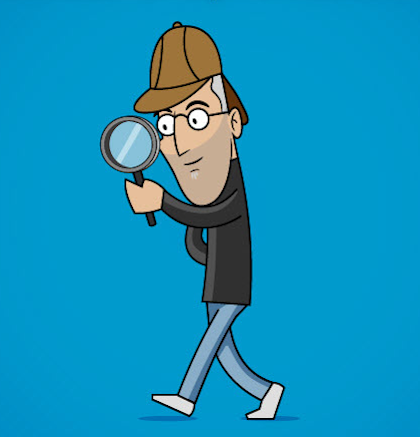 4.-Fichar a los mejoresLas buenas cosas no se logran sólo. Contar con un buen equipo que contribuya al desarrollo y crecimiento de los proyectos es un factor sumamente importante. Recluta a los mejores, forma un buen grupo humano y promueve dinámicas para que cada uno aporte lo suyo de la mejor manera.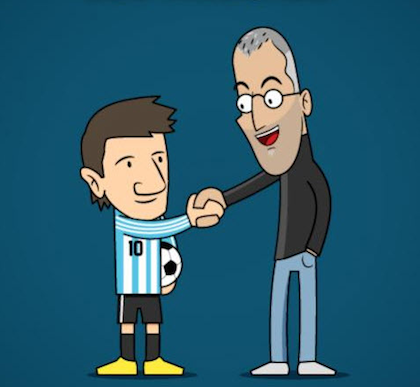 5.-Arriesgar por tu ideaSi tu no apuestas, en primera instancia, por tu proyecto o in iniciativa nadie más lo hará. Se tiene que tener una buen nivel de seguridad sobre lo que se quiere hacer para creer en la idea. “Ser el hombre más rico del cementerio no es lo importante. Ir a la cama por la noche sintiendo que has hecho algo maravilloso, eso es lo que importa”.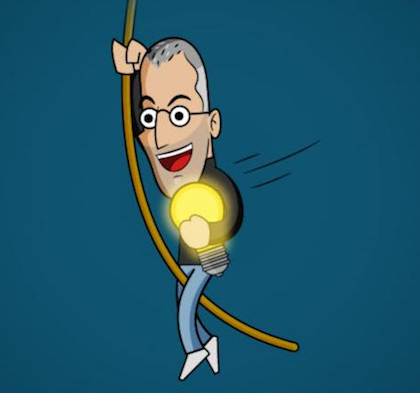 6.-Seducir a tus empleados y sociosContagiar tu entusiasmo a tus trabajadores, incentivarlos antes de castigarlos y dirigirte a ellos con respeto y buenas maneras, serán puntos clave para mejorar la productividad de tu empresa.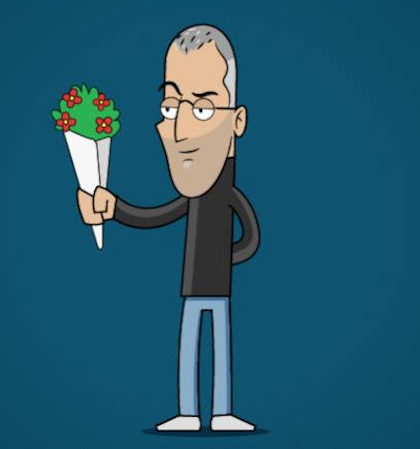 7.-Mantener una plantilla reducidaEstablecer una relación cercana con los empleados, involucrarlos en los proyectos y hacerlos sentir parte importante de la idea, hará que estos se comprometan con la iniciativa obteniendo mejores resultados.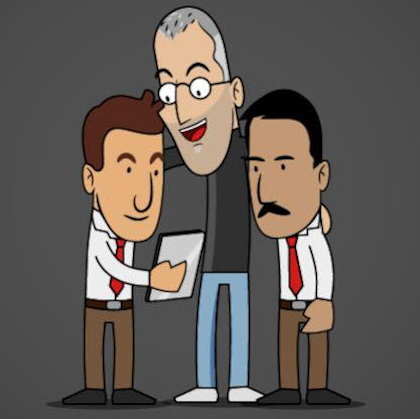 8.-La calidad como religiónHacer un trabajo de calidad es fundamental para el desarrollo de una idea. Comprometerse con esta idea es básico. No puedes dejar las cosas a medias y conformarse con “lo que hay”. Aspirar a más es importante, siempre y cuando se haga buscando la excelencia.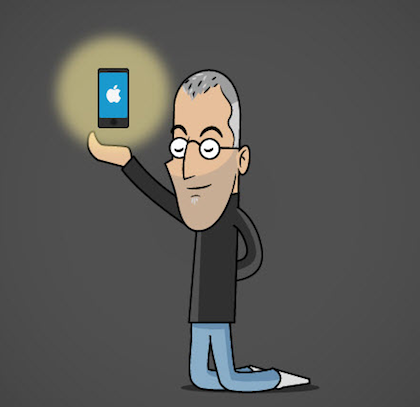 9.-Aprender del fracasoInnovar es un camino en el que los errores son una constante. Lo mejor es admitirlos, corregirlos lo antes posible, identificar en donde estuvo la falla y aprender de estos fracasos para proyectos futuros.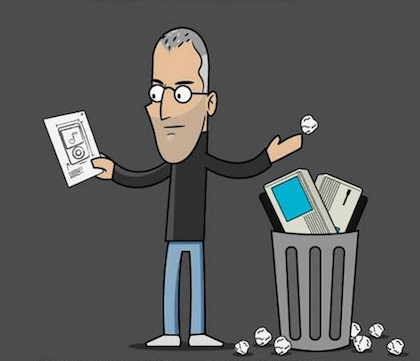 10.-El momento es ahoraSin importar el campo en el que se quiera incursionar, nunca se tendrán condiciones 100% favorables para emprender, por tal razón, el momento es ahora. Se trata de arriesgar e intentar.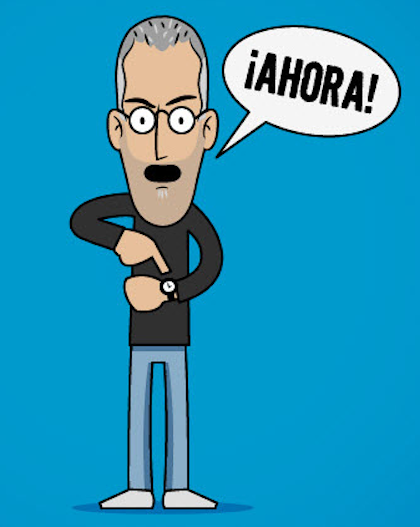 